Supplementary Material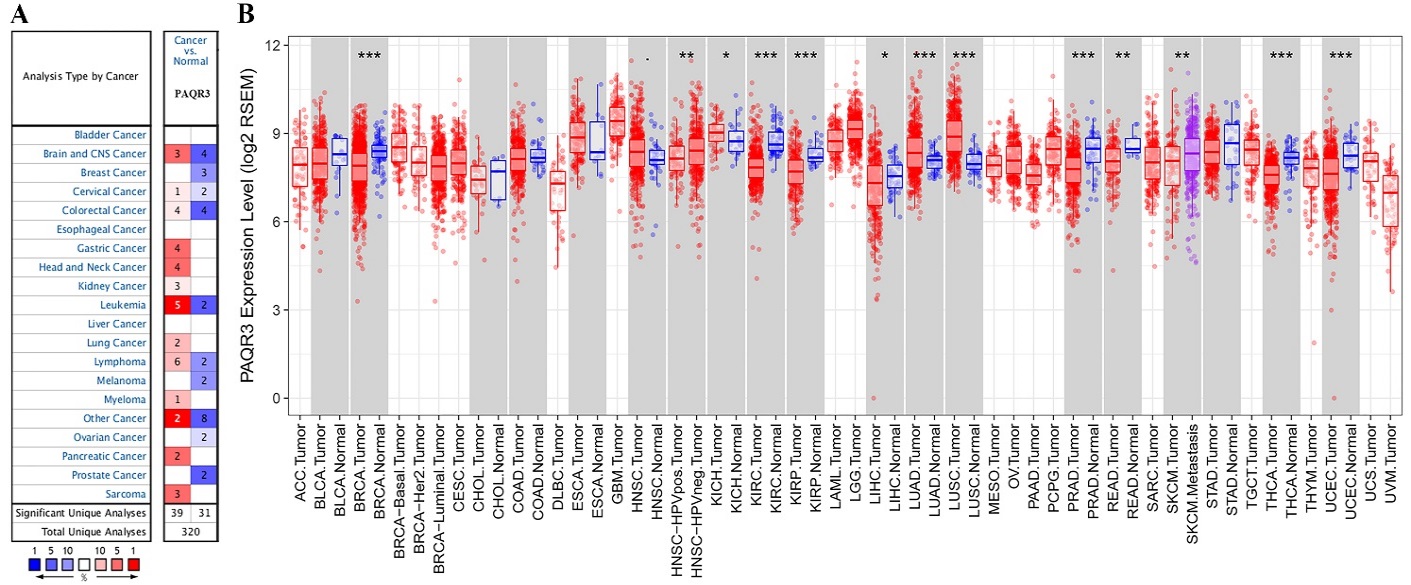 Figure S1. PAQR3 mRNA expression in NSCLC from Oncomine and Timer databases. (A) Oncomine; (B) Timer. Note: (A) Red indicates increased expression of PAQR3, and blue indicates decreased expression; (B) Red indicates tumor tissue, blue indicates normal tissue; *, P < 0.05; **, P < 0.01; ***, P < 0.001 vs normal tissue. 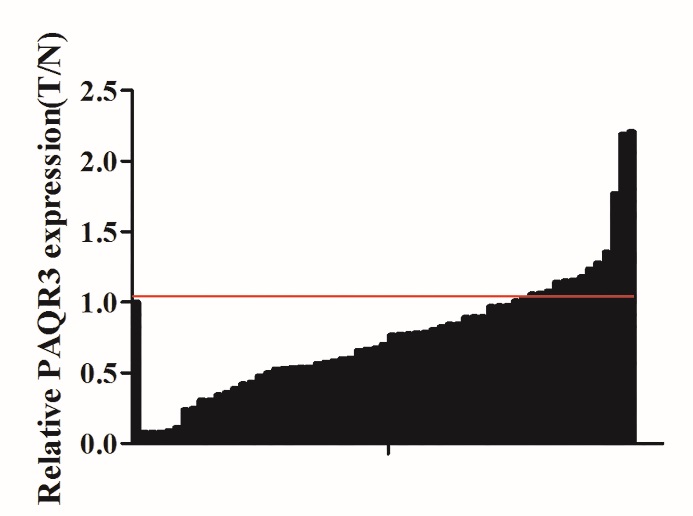 Figure S2. Relative expression of PAQR3 protein in NSCLC tissue compared with adjacent normal lung tissue. Note: N, normal lung tissue; T, non-small cell lung cancer tissue.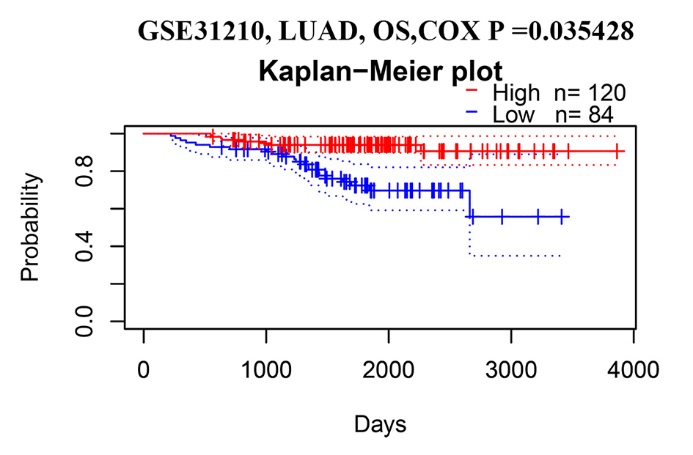 Figure S3. In the PrognoScan database, LUAD patients with increased PAQR3 tended to have better prognoses.Table S1. General data of patients with non-small cell lung cancer in Ualcan databaseNote: LUAD, lung adenocarcinoma; LUSC, lung squamous carcinoma.Table S2. General data of 60 patients with non-small cell lung cancerNote: LUAD, lung adenocarcinoma; LUSC, lung squamous carcinoma.Table S3. Positive and negative genes related to PAQR3 in lung cancer cellsTable S4. GO annotation of PAQR3 co-expressed genesNote: GO, Gene Ontology.Clinicopathologic featuresNPercentage (%)Age≦6020726.9>6056273.1GenderMale60459.9  Female40440.1RaceCaucasian73088.2African-american819.8 Asian172.0Smoking  No939.5  Yes88490.5Histological typeLUSC50349.4LUAD51550.6Clinical stageI-II80279.6III-IV20520.4Lymph node metastasis  No65165.2  Yes34834.8ClinicopathologicNPercentage (%)Age≦602745>603355GenderMale2846.7  Female3253.3Smoking  No4066.7  Yes2033.3Histological typeLUSC3050LUAD3050Tumor size  ≦52846.7  >53253.3Clincial stage  I-II4778.3  III1311.7T stage  T1-T24575  T3-T41525Lymph node metastasis  No4371.7  Yes1728.3GeneCorGeneCorGeneCorGeneCorMURC0.682ZMYM30.489DPY19L20.442GPR190.41KLHL80.677RP13-36G14.40.489TMPO0.442PDS5B0.41TMEFF10.674CEP680.488RPS6KL10.442RP11-521B24.30.41DCK0.664XPO70.488STX1B0.442RP11-797A18.60.41SMARCAD10.641RUNDC3A0.488ZNF8210.442AC005943.50.41PGAP10.64SAMD140.488ZNF4910.442MBD30.41CDK5R10.639ZNF6250.488RNASEH2A0.442ASPDH0.41GPM6B0.636HUNK0.488ZNF4280.442NINL0.41TMEM740.625EPB410.487GAS5-AS10.441FOXJ30.409TMSB15A0.617FAM212B0.487PAPOLG0.441NHLH20.409ADAM220.613ZNF1420.487RP11-362K14.60.441E2F30.409MIB10.613RP11-398K22.120.487RCHY10.441CAMK2B0.409RFX30.611MANEA0.487C11orf300.441KAT6A0.409STARD90.611HDAC20.487ZNF6640.441TOPORS0.409TAGLN30.61LONRF10.487PROSER10.441DCAF120.409CAMK40.609FBXO100.487CHGA0.441SLC25A510.409KLHL230.607NELL20.487RP11-649A18.40.441VWCE0.409CRMP10.607RLTPR0.487C17orf700.441C12orf760.409TRAF3IP2-AS10.607RAB3A0.487ZNF4070.441IFT810.409KIAA12110.606SVOP0.486PASK0.44KBTBD60.409HNRNPD0.603C16orf590.486POLR2B0.44TFDP10.409CTD-2006C1.60.603SAMD10.486SKP20.44LINC006410.409CCP1100.6ZBTB330.486STARD4-AS10.44ZNF5270.409FSD1L0.596RIMS30.485USP450.44MFSD2A0.408ELAVL30.596PRPF38A0.485MICAL10.44MAST20.408PSIP10.595DTL0.485RP11-1C8.70.44CYB5RL0.408GPR630.594GNG40.485TENM40.44LRRC400.408RTN10.593TSPYL40.485DRD20.44PELI10.408KLF120.591EP4000.485ATL10.44GNMT0.408C9orf720.59NOVA10.485RP11-57A19.20.44ZNRF2P20.408MAP60.59ZNF240.485RP5-837J1.20.44GATS0.408KIF5C0.588SNAP250.485RNF1650.44CER10.408RNF1380.588CLCN50.485RP4-657E11.100.439RP11-195F19.50.408TCF40.588ARMCX40.485GUSBP90.439KIAA17310.408HRH30.588RPL18AP70.484REEP20.439TIGD70.408ZNF4450.586YEATS20.484NFYA0.439HDAC50.408RAMP2-AS10.585UBXN70.484KIAA15860.439ANKRD400.408KIAA04080.584SRRM30.484B3GAT20.439MKS10.408STMN10.583NUP1600.484RP11-531A24.30.439SEH1L0.408SOWAHA0.583SEPT40.484ZDHHC170.439CHST90.408IGFBPL10.583MIAT0.484SYNRG0.439ZNF3040.408USP490.582NASP0.483KPNB10.439TRIM330.407HNRNPDL0.581RTN30.483AC004447.20.439NAV10.407THAP90.581MAPT0.483SUV420H20.439UBE2T0.407C18orf540.581CBX10.483PCSK20.439GREB10.407CECR60.579PIK3C30.483WRAP730.438PCNP0.407RP1-257A7.50.578ZNF5510.483FOXO60.438PCMT10.407SOGA30.578GDAP1L10.483MLLT110.438ELMO10.407MEX3B0.578MCM3AP-AS10.483NFASC0.438FEZF10.407GPR1730.578C1orf210.482WDR480.438PTENP10.407ZCCHC180.578NAB10.482ZNF1410.438KCNIP20.407CREB10.577BEND30.482RNF80.438BEST30.407PCYT1B0.577ZBTB50.482FRS30.438EVL0.407UNC790.576RP11-213G2.30.482CCT6P10.438SLC25A290.407MAST10.575CHRM40.482ZNF840.438INTS20.407URB20.574CKAP50.482ZMYM20.438CDH20.407ACVR2B0.574CEP1520.482RAVER10.438KIAA14680.407CAMTA10.573PATZ10.482CACNA1A0.438EID2B0.407GS1-279B7.20.573ZNF6700.481ZNF724P0.438PTOV1-AS10.407DPYSL50.573NRXN10.481FAM168B0.437RP4-769N13.60.407ALMS10.573WDFY30.481KIAA02260.437RP1-283E3.40.406PHACTR10.573MATR30.481ZNF1840.437H1FX0.406SH3GL20.573MMS22L0.481GCK0.437ANK10.406TTBK10.572ARHGEF70.481ATP6V1B20.437ZBTB340.406BRSK10.572TOP3A0.481UBXN2B0.437C2CD2L0.406ATP1B3-AS10.571ST8SIA50.481PHRF10.437INHBE0.406TMOD20.571AP001469.90.481ARGLU10.437AC002310.120.406ACTL6B0.57KLHL320.48RP11-540B6.60.437MED130.406BEND50.569DGKI0.48MAP1A0.437SUMO20.406KBTBD80.569ZNF1360.48MFAP40.437PRR14L0.406C7orf410.569VBP10.48ZNF6110.437USP9X0.406EBF30.569TMEM570.479UBE2S0.437LL0XNC01-7P3.10.406RNF2190.568RP11-91J19.40.479PHF60.437GPRASP20.406HMGN2P150.567STMN20.479FAM72A0.436RP1-315G1.30.406CENPC0.565CNTLN0.479SOS10.436RP11-169K16.90.405DCHS10.565KIAA14670.479DLX10.436RP11-317P15.50.405NCAM10.565KDM2B0.479WDFY3-AS20.436HOXD-AS10.405TMTC40.565RP11-74E22.40.479DLX60.436NR2C20.405KIDINS2200.564UNC13A0.479LINC009380.436DBR10.405SYN10.564TUBA3FP0.479BPTF0.436FAM193A0.405AC011306.20.563KLHL150.479NARF0.436RFC10.405TMEM1080.563RP4-635E18.70.478AP000251.30.436ANKRD18EP0.405JAKMIP20.563ZYG11B0.478CROCCP30.435RP1-8B1.40.405CEP970.562DNAJC180.478EFCAB70.435RBM4B0.405SHPRH0.562RUNX1T10.478FBXO410.435RFC50.405HAUS60.562ZDHHC210.478RP11-477D19.20.435COCH0.405PHF21B0.562C11orf840.478LINC005990.435RP11-22P6.30.405TRO0.562ZNF5190.478AMER20.435SSTR20.405OTUD30.561ADNP20.478FAM155A0.435RNMT0.405HMGN20.561TTC30.478DLK10.435RPL23AP790.405AC092835.20.561TRAPPC20.478RP11-680G10.10.435ZCCHC120.405ZNF6200.561RP4-798A10.20.477KCNAB30.435HNRNPU0.404SP40.561TADA10.477RHBDL30.435R3HDM10.404MSI10.561EIF3EP10.477LUC7L30.435ARMC80.404RIF10.56DPY19L2P20.477HDGFRP20.435NMNAT30.404RAB39B0.56GKAP10.477CTC-359D24.30.435RGS120.404IRAK1BP10.559MRPS31P50.477SULT4A10.435ZKSCAN80.404FXYD60.559DDHD10.477ANK20.434MICU30.404POLA10.559ZNF480.477ZNF8530.434HECTD20.404HNRNPR0.558HELZ0.477RP11-115C21.20.434INCENP0.404EYA30.558ELP20.477POMK0.434ASCL10.404POU2F10.558DYM0.477NFIB0.434IPO50.404CBLN10.557PHF80.477CCNJ0.434CTCF0.404ST8SIA30.557ACAP2-IT10.476ARID20.434CTD-3193K9.30.404RP5-935K16.10.556RASL11B0.476MYCBP20.434DIRAS10.404GNAZ0.556MAP1B0.476SUPT16H0.434ZNF1010.404RUFY30.555JPH40.476CORO2B0.434ZNF430.404FBXO50.555ZNF2320.476MEF2A0.434GRIK50.404ELAVL40.554RP11-379L18.10.476ELK10.434ZNF5480.404ITPRIPL10.554SGTA0.476COL9A20.433C21orf580.404RQCD10.554RP11-706O15.10.476HOXD30.433NPM1P90.404RASGEF1B0.554ATRX0.476XRN10.433FAM155B0.404SRSF120.554FAM76A0.475WDR190.433ZDHHC150.404FOXN40.554LRRC580.475XXbac-BPG252P9.90.433FBXO480.403INSM10.554ANKRD170.475MCPH10.433RABL2A0.403SMC1A0.554AP3B20.475RP11-3J10.40.433TMEFF20.403RAB9B0.554CTD-3193O13.90.475ATRNL10.433EAF10.403KIF5A0.553CTXN10.475NAA400.433SLC35D30.403MTMR40.553TP53BP20.474TMEM194A0.433PCLO0.403DPF10.553FANCL0.474FOXK20.433KCNH20.403PAXBP10.553ELF20.474SMCHD10.433GXYLT10.403FAM57B0.552FAM159B0.474RP11-490K7.40.432AKAP110.403LIMD20.552UBN20.474RP11-332H14.20.432ARG20.403TMSB15B0.552LINC006170.474USP130.432BCL11B0.403RBBP50.55CCSAP0.473USP460.432NLRP10.403PBRM10.55NUP1330.473RAB3C0.432GDPD10.403TBPL10.55ZNF6690.473ELOVL40.432ZNF5160.403PSMC3IP0.55NREP0.473DYNC1I10.432TXNL4A0.403MEX3A0.549KSR20.473UBA52P60.432C22orf390.403G3BP20.549ZNF8910.473SH2D3C0.432MTF20.402TMEM151B0.549ZNF5620.473UCK10.432CENPF0.402CELF40.549ARHGAP330.473TUB0.432UBA60.402PKNOX10.549TAF9B0.473NELL10.432UBE2QL10.402USP370.548FBXO420.472NXF10.432FAM120B0.402RP3-337H4.80.548FMN20.472CAND10.432TRIM60P180.402KCNC10.548RIPPLY20.472ATP6V0A20.432RP11-87H9.20.402ENO20.548TMEM1810.472GPR120.432CENPP0.402SNX220.548LIN7A0.472RAP2A0.432TSTD20.402KCNH40.548CCNF0.472WDR760.432PRRC2B0.402ELAVL10.548SBK10.472ASXL30.432RBM140.402TMCC20.546CXorf240.472ZADH20.432KCNH30.402RP11-381E24.10.546NKAIN10.471ZNF3330.432FBRSL10.402FAM184A0.545CELF30.471ZNF7380.432RBM260.402SALL20.545KCNH70.471TCEB30.431PRPF390.402PIAS20.545SYN20.471MAN1C10.431RP11-649A18.70.402PPAT0.544RP11-2E11.90.471MYT1L0.431C2CD4C0.402CCNI0.544RPL23AP530.471CEP1350.431LSM14B0.402HIATL20.544RNPS10.471AEBP10.431AC006946.160.402HERC2P100.544DHPS0.471PCM10.431GPN20.401CLASP10.543AKT30.47RP11-598P20.30.431ZFP690.401NSG10.543MSH20.47JPH10.431RBM60.401POLE0.543RP11-348P10.20.47SSRP10.431CEP440.401GRM20.542MCF2L20.47PRDM100.431AMBRA10.401LCORL0.542LPHN30.47RP11-359B12.20.431SLC36A40.401HSF20.542RNF1500.47SART30.431MED170.401RPRD1A0.542REV3L0.47CCNA10.431C2CD50.401SOX110.541NAP1L40.47TPP20.431TUBA1B0.401ARL60.541E2F70.47FOXG10.431H3F3BP10.401HACE10.541ZIC20.47VAT1L0.431AC005519.40.401PIANP0.541ZSCAN220.47DHX400.431NPIPP10.401PPM1E0.541RBM100.47CXXC10.431LIG30.401TXLNG0.541DNAJC60.469ZNF4200.431MEX3C0.401RP11-33B1.10.54SPAST0.469GNG80.431C19orf820.401ATP6V1G20.54KANSL1L0.469ZNF7760.431RBBP70.401SLCO5A10.54RP11-884K10.70.469DYRK1A0.431FOSL2-0.401RC3H20.54C4orf210.469SPEN0.43RIPK2-0.401DDX250.54GPR980.469KCNT20.43PROSER2-0.401LRRC16B0.54SCAF80.469NSL10.43TRIM5-0.401YPEL10.54LINGO20.469ESRRG0.43CAV1-0.402PHF160.54ACBD70.469SATB10.43MYO1C-0.402SLC25A530.54CDCA50.469PCGF30.43SERTAD3-0.402SPSB40.539LINC004030.469C1QTNF30.43PLEKHN1-0.403CACNA1B0.539RND20.469CHN20.43MTMR11-0.403SMAD90.539AC007292.60.469IMMP1L0.43PQLC3-0.403DCUN1D20.539ARL6IP60.468PHF21A0.43SP110-0.403SEZ60.539ILKAP0.468NAALADL10.43GPX8-0.403ZNF7110.539WHSC10.468RSF10.43IGFBP3-0.403RNF144A0.538SCRT10.468RCBTB10.43TAOK3-0.403FAM117B0.538N4BP2L10.468EXOC50.43RP11-46D6.1-0.403ENOPH10.538ZDHHC220.468ACYP10.43GRN-0.403SNAP910.538CLIP30.468CELF60.43C20orf24-0.403NUPL10.538CNKSR20.468AC000068.50.43SLC35F6-0.404SEPT30.538HP1BP30.467KDM5C0.43RNF149-0.404CNIH20.537MEAF60.467RP4-635E18.80.429AC005355.2-0.404RAB39A0.537VASH20.467DYRK30.429PON2-0.404TUBA1A0.537WDR330.467KANSL30.429PSMB10-0.404PPM1D0.537WDR170.467ACVR2A0.429SLC10A3-0.404CTD-2619J13.160.537AC004540.40.467TMEM1980.429EFNA4-0.405Z83851.10.537ZKSCAN20.467SETMAR0.429TTC7A-0.405CDC70.536CBFA2T20.467CAMK2N20.429TBC1D2-0.405PARP10.536ASPHD20.467PRKG20.429GALE-0.406CEP1700.536ZNF3260.466DCLK20.429GPR126-0.406ZNF3240.536TMEM2370.466PHF100.429ANXA7-0.406CITED10.536KALRN0.466DMTF10.429RILP-0.406NACAD0.535DOPEY10.466ATP6V0E2-AS10.429EVPL-0.406RP11-159H10.30.535NAA160.466KMT2C0.429RP11-380M21.2-0.406RBM12B0.535C18orf80.466WHSC1L10.429ADAMTSL5-0.406PHYHIPL0.535NOVA20.466CCDC30.429ZC3H12A-0.407TXNDC160.535PNMAL10.466TADA2A0.429ALS2CL-0.407ZNF4730.535MARCKSL10.465KAT70.429NFKBIZ-0.407RAB33A0.535KIAA08950.465LINC006300.429LRRC8E-0.407FNDC50.534RSBN1L0.465HECW20.428NPTN-0.408ABI20.534MTMR90.465TRA2B0.428ITGA3-0.408MED12L0.534TRMT10B0.465EFHC10.428KRT18P11-0.408TRIM360.534APBB10.465REPS10.428RNF181-0.409SRSF10.534DTX10.465AC004893.110.428UBTD1-0.409RBBP80.534RAB2B0.465RP11-155G14.50.428OBFC1-0.409AC006547.140.534ANKRD13B0.465AP3M20.428CTSC-0.409RGAG40.534SOCS70.465MMP160.428IL18-0.409BEX10.534DTNA0.465KDELC10.428KRT7-0.409GDI10.534ZCCHC110.464EFS0.428SLC16A3-0.409RP11-797H7.10.533CCDC390.464TMED80.428ACSS2-0.409APC20.533N4BP20.464FANCA0.428AQP3-0.41USP480.532CDKN2AIP0.464ZNF780B0.428SLC25A43-0.41TTLL70.532FAR10.464FUZ0.428SGMS1-0.411AC016725.40.532SCN3B0.464ZFP69B0.427KCNN4-0.411DCAF160.532SEMA6D0.464MCM60.427HLA-C-0.412SMAD40.532POLI0.464NLGN10.427AC093673.5-0.412XKR70.532LRCH20.464YTHDC10.427FAM129B-0.412SLC16A100.531CDK5R20.463RP11-127B20.30.427RP11-783K16.5-0.412DCX0.531CDC25A0.463MDN10.427B2M-0.412RBMX0.531SEMA6A0.463FUT90.427RP13-890H12.2-0.412TEKT20.53CNOT70.463BAZ1B0.427PVRL2-0.412SYT140.53TIMELESS0.463SENP10.427CD151-0.413ZNF4960.53BIVM0.463SYT10.427TAGLN2-0.414CHN10.53KANSL10.463SERP20.427RBKS-0.414HES60.53NOL90.462RPAIN0.427RAB43-0.414C6orf30.53SSX2IP0.462PLEKHJ10.427PLCD3-0.414INSM20.53RP11-504P24.30.462LINC003390.426CLU-0.415FSD10.53CTD-2314G24.20.462AL161915.10.426RXRA-0.415BSN0.529RNF1820.462MDM40.426ABCC2-0.415BHLHE220.529ZNF2920.462RANBP20.426NTN4-0.415CEND10.529SMIM80.462CCDC1120.426ALDOA-0.415PAPSS10.528ARID1B0.462DGKB0.426ETHE1-0.415WASF10.528UHRF20.462IKBKAP0.426RP11-157P1.4-0.415CHD70.528ZFHX20.462ING40.426GHITM-0.416PAX50.528ZNF7640.462KATNAL10.426OSGIN1-0.416SLC4A80.528CENPV0.462PPM1A0.426KRT18P38-0.417WNK30.528CEP1920.462CHRNA30.426TAPBP-0.417NRSN10.527ZNF2270.462ST8SIA20.426RP11-395B7.7-0.417FYN0.527ZNF4170.462CBX20.426ZYX-0.417NECAB10.527SRRM10.461RP11-13N13.20.426RAB27B-0.417FAM76B0.527ZBTB8A0.461PANK40.425PTK6-0.417ZFP10.527C1orf1110.461ITGB3BP0.425MT-CO2-0.417EMILIN30.527CTNNA20.461H3F3A0.425ACAA1-0.418TCEAL20.527SDAD10.461RMND5A0.425MAFK-0.418ATP2B30.527ZNF7130.461ZNF1970.425MAP3K8-0.418CNOT6L0.526LRRC10B0.461ACPL20.425PAPSS2-0.418C11orf950.526DDX510.461EXOSC90.425TMEM92-0.418RP11-540B6.30.526MGA0.461ZBTB120.425VDAC1P1-0.418MED140.526BTBD170.461RP11-262H14.10.425ANXA2P1-0.419UBQLN20.526PIN10.461PTCH10.425GALNT10-0.419TMEM2010.525SEZ6L0.461ZNF1890.425MYL12A-0.419KIF2A0.525PRDM20.46GTF3C40.425S100P-0.42TAL20.525MCM20.46CCKBR0.425IER5L-0.42CAMSAP10.525YEATS2-AS10.46POLD30.425P4HB-0.42RP11-715J22.60.525ATAT10.46GNB30.425RP11-290F20.1-0.42SCML20.525KIAA14560.46PHC10.425ADAM15-0.421TOPBP10.524KCNB20.46TUBGCP40.425CD55-0.421C4orf460.524RP11-408A13.40.46RTTN0.425HES1-0.421EML50.524CNTFR0.46CDKN2D0.425P4HA2-0.421ZNF810.524MAPK8IP10.46GHRH0.425CLTB-0.421UPF3B0.524KMT2A0.46SYNJ10.425NANS-0.421AGO30.523TMEM1790.46KLHL130.425C10orf54-0.421SCAI0.523NPIPA10.46MASP20.424ADM-0.421AKAP50.523NUDT210.46AC096677.10.424TM9SF1-0.421SNRPD10.523BZRAP10.46FLVCR10.424FAH-0.421PDXP0.523ZNF7080.46AC092811.10.424FAM114A1-0.422EML60.522SFI10.46ITGA90.424HEXB-0.422RP11-1415C14.40.522CCDC28B0.459PRKAR2B0.424VDAC1-0.422RP11-815I9.40.522FOXD2-AS10.459ZNF7750.424TAP1-0.422SUGP20.522SRP90.459SFRP50.424UPP1-0.422UNC800.521ELOVL20.459SVIP0.424TSKU-0.422CLSTN20.521RMI10.459RAD51AP10.424SEMA4B-0.422FZD30.521ZNF7820.459RP11-551L14.10.424BCAR3-0.423ENHO0.521MIR600HG0.459SNN0.424CASP4-0.423RRM10.521USP310.459TTC250.424FLVCR2-0.423SCG30.521HMGXB40.459ZNF5210.424PIGB-0.423ZNF7090.521S100PBP0.458MAPRE20.424PADI1-0.424SNAPC30.52SGTB0.458SETBP10.424EGFL7-0.424BRSK20.52XPO50.458CTB-31O20.20.424AGPAT2-0.425ZNF3970.52ADCY10.458RTN20.424SIAE-0.425MAD2L20.519KIAA1324L0.458NUP620.424LINC00920-0.425USP10.519PIDD0.458SS18L10.424ACSF2-0.425BCLAF10.519NPAT0.458FAM122C0.424SH2D3A-0.425NRF10.519PRPH0.458RP11-1114A5.50.424KRT8P10-0.426WEE10.519SHF0.458TCEANC20.423TRIM16-0.426MZT10.519ZNF286A0.458OSBPL60.423SLPI-0.426ZNF2360.519ESCO10.458CELSR30.423C1QTNF6-0.426ZNF324B0.519SAFB0.458U2SURP0.423EHBP1L1-0.427HCFC10.519ZNF2660.458RP3-525N10.20.423HADHB-0.428TARDBP0.518ZNF674-AS10.458PTPRZ10.423OSMR-0.428IPO90.518RP3-327A19.50.458ST180.423HIBADH-0.428AGPAT40.518CXCR40.457GAB20.423IL15RA-0.428ZNF4830.518ZNF8520.457GPR1620.423KIAA1217-0.428RP11-111M22.40.518HMGB20.457C14orf230.423SRXN1-0.428RP4-773A18.40.517MTX30.457FAN10.423LPP-0.429FAM161A0.517BRAF0.457SCAPER0.423TRIM38-0.429RNGTT0.517WRN0.457GINS20.423CLIC1-0.429CELF10.517KIAA20260.457RP11-400F19.180.423MICALL2-0.429SOS1-IT10.516ELAVL20.457VEZF10.423KRT8P3-0.429SEPT110.516ZIC50.457MPND0.423EFR3A-0.429FBLL10.516CTC-425O23.20.457RP11-15H20.50.423SURF4-0.429MRAP20.516CPT1C0.457MED14-AS10.423CLCF1-0.429CCDC1360.516RIMS40.457MECP20.423TMEM159-0.429ZNF2500.516GABPA0.457CCDC74A0.422TGFBR2-0.43RCOR20.516ZBTB180.456LRCH30.422SNAP23-0.43TTBK20.516DLX50.456SGCB0.422TAP2-0.431MBTD10.516CSRNP20.456DCP20.422OSTF1-0.431WDR70.516TEX90.456ARMC20.422EEF1DP1-0.431DRAXIN0.515RP11-156E6.10.456CEP410.422TGFBI-0.432HPCA0.515DGKE0.456CTD-2647L4.40.422AHR-0.432SLAIN10.515ZSCAN300.456PENK0.422FURIN-0.432LRRC490.515RP11-206L10.110.455GAD20.422TLCD2-0.432HMGN2P30.515CDK190.455UBR70.422RHOD-0.433MYT10.515HECA0.455FAM64A0.422RP11-96H19.1-0.433PTCHD20.514WTAP0.455ZBTB140.422FXYD5-0.433RBBP40.514RALYL0.455ME20.422ERGIC1-0.434ZNF1240.514RP11-122A3.20.455ZGLP10.422TCIRG1-0.434C3orf700.514RP11-958N24.10.455ZFP300.422MOB3C-0.435KIF3A0.514RP11-1055B8.60.455ATP1A30.422RP11-285F7.2-0.435DUSP260.514DONSON0.455ZNF4460.422TMBIM6-0.435BCL7A0.514RP3-508I15.90.455E2F10.422CD68-0.435RP11-95O2.50.514ZBTB400.454C21orf910.422MISP-0.435ILF30.514PUM10.454SRRD0.422REEP6-0.435CCM2L0.514ADD20.454FAM19A50.422RBM47-0.436CASP8AP20.513CCNT20.454BHLHB90.422CRIM1-0.437GPC20.513PDZRN30.454RP1-228H13.50.421TKT-0.437RAMP20.513JAKMIP10.454DLX20.421CD63-0.437SRRM40.512LATS10.454KCNMB20.421NPC2-0.437FAM171A20.512MYEF20.454CXXC40.421EPHB4-0.438TRBV26OR9-20.511TCF120.454SOBP0.421IFITM3-0.438C2orf440.51BCL20.454RP11-513M16.80.421SH2D4A-0.439LOXL30.51SPTBN40.454RP11-573M3.30.421LIPA-0.439KCNH80.51AC007193.90.454CHD40.421CHP1-0.439STXBP5L0.51PLA2G30.454SMARCD10.421S100A6-0.44RBPJ0.51TMEM178A0.453NDRG40.421LIPH-0.44AGTPBP10.51KLHDC30.453RP11-635N19.10.421PRR13-0.441RIC8B0.51THAP50.453SHC20.421SMAD3-0.441ZNF286B0.51DENND2A0.453ZNF6270.421LMF1-0.441KIF1B0.509BRD30.453ZNF4900.421TSPO-0.441KDM1A0.509NCR3LG10.453AC069278.40.421KRT8P45-0.442WDR470.509REC80.453HIRA0.421ACY1-0.442PLEKHO10.509SMPD30.453NAP1L30.421SP100-0.443AGPAT50.509TSHZ10.453RP11-1114A5.40.421NT5E-0.443TAF50.509MIR7-3HG0.453SLC35E20.42GSTK1-0.443TTL0.508EIF4ENIF10.453MTR0.42ADAM9-0.443RP11-395I6.30.508RPRM0.452SMARCC10.42SPRYD3-0.444GPRIN10.508RP11-798M19.60.452LSAMP0.42PYGL-0.444SYNGAP10.508KHDRBS30.452CTD-2089N3.20.42CASP8-0.445TUBGCP30.508MPDZ0.452SNCAIP0.42WWTR1-0.445PCNT0.508CCDC150.452EBF10.42SLC8B1-0.445RPA20.507NCAPD30.452ZNF3220.42ERGIC3-0.445SYT110.507PPFIA20.452RRAGD0.42PPIC-0.446ICA1L0.507NBEA0.452FAM229B0.42MFSD5-0.446TUBB2B0.507ABHD130.452CCAR20.42AJUBA-0.446PRR30.507MBD10.452RP11-347C18.50.42SYPL1-0.447GNG20.507ZNF710.452DIRAS20.42LTBR-0.447HAUS10.507TP730.451FANCC0.42H2AFJ-0.447ZNF5320.507PHF130.451SCN8A0.42KRT18-0.447NAPB0.507PPP1R80.451DGKH0.42SMOX-0.447DLGAP30.506AGAP10.451LRFN50.42ELOVL1-0.448KIAA10090.506MSL20.451HSDL10.42TM4SF1-0.448RP11-732M18.30.506AUTS20.451CTD-2286N8.20.42KRT80-0.449LZTS10.506QSER10.451AMER30.419B3GNT3-0.449RP11-819C21.10.506STX20.451CCDC140.419RRAS-0.449RNF380.505GNAO10.451GRK40.419BCL2L12-0.449ZNF1950.505LINC009090.451RP11-83A24.20.419RETSAT-0.45PTPRO0.505ZNF1820.451SNCB0.419KCTD11-0.45CTDSPL20.505RCC20.45SMC30.419PPAP2C-0.45RFX70.505VANGL20.45KNTC10.419GPR108-0.45KLHL110.505IVNS1ABP0.45CDH240.419RAB20-0.451TRIM370.505RP11-391M1.40.45CRABP10.419MVP-0.451ZNF5430.505BBS70.45BLM0.419SPATA20-0.451CTD-2619J13.170.505FANCF0.45ZFP900.419KDELR3-0.451ZNF5120.504AP001877.10.45APPBP20.419REST-0.452RP11-384P7.70.504ATP8A20.45SLC25A190.419MICA-0.452FRRS1L0.504GTF2A10.45AC005003.10.419PPIB-0.452AZI10.504AC116407.20.45NCAPH20.419RP5-1142A6.9-0.452ZNF5570.504RP11-742D12.20.45SMPD40.418MIR24-2-0.452BCOR0.504ZNF1320.45PMS10.418SAT1-0.452TCEAL50.504TIAM10.45MED280.418PRSS23-0.453ZMYM40.503CHAF1B0.45TMEM170B0.418ANXA2-0.453TMEM810.503RRP1B0.45NYAP10.418CDC42EP1-0.454MAATS10.503TUG10.45ARL14EP0.418FNDC3B-0.455ARL100.503FAM104B0.45FAM60A0.418SERPINB1-0.455CDKAL10.503SV2A0.449PLXNC10.418CLIP1-0.455STXBP10.503CNRIP10.449RIMBP20.418CD99-0.455ATCAY0.503DHX360.449C19orf570.418SLC22A18-0.456FANCB0.503MYB0.449ZFP140.418NEAT1-0.456RSBN10.502AC004987.90.449MAPK8IP20.418SDSL-0.456KLHDC8A0.502ZNF2730.449CCDC1380.417KIFC3-0.456ZNF6780.502GDAP10.449ZKSCAN70.417ITGB4-0.456MAD2L10.502STK330.449PEX5L0.417TRIP10-0.456CCNE20.502FEN10.449TET20.417SERTAD1-0.456LINC005370.502RP11-214K3.210.449SRSF30.417TES-0.458CPSF60.502SOX10.449SESN10.417IL4R-0.458GPR137C0.502WSCD10.449TBP0.417NQO1-0.458HDX0.502ROCK10.449RN7SL481P0.417KIF1C-0.458RAD54L0.501DOK60.449FAM131B0.417SLC39A1-0.459CAMKV0.501ZNF170.449FAM92A10.417SUMF1-0.459PCDHGC40.501SPECC1L0.449RP11-137H2.60.417ZFP36L1-0.459BAI30.501GTPBP10.449CHAMP10.417SUCLG2-0.461IGSF9B0.501BCORL10.449RBFOX10.417SQSTM1-0.461DACH10.501SLC25A330.448ZNF2640.417EGFR-0.461NOL40.501RLF0.448CHD60.417ITPRIPL2-0.461SYP0.501TROVE20.448RPGR0.417TMEM214-0.462AC073415.20.5PCBP40.448FGD10.417SSH3-0.462AC093838.40.5LIN540.448BEX40.417ARHGAP27-0.462TMEM1690.5TUBB2BP10.448KIF3C0.416LINC00963-0.463VWA5B20.5ZNF1380.448RP11-646I6.50.416CAPN2-0.464RP11-1415C14.30.5TRIM240.448MAPK100.416SLC16A5-0.464TIGD30.5FAM27E30.448HMGN2P40.416SNX33-0.465ATAD50.5ZBTB440.448EHMT20.416ORAI3-0.465CLSPN0.499KCNA60.448CBX50.416LAMA5-0.466FAXC0.499COL2A10.448FAM222A0.416EPHA2-0.468ZBTB390.499C12orf650.448PCDH80.416SLC35D2-0.468C14orf1320.499LINC004040.448NRXN30.416GPRC5A-0.469C17orf800.499PKD1P60.448PKD10.416RNF135-0.469RP11-258C19.70.499AC004381.60.448LRRC37B0.416NPAS2-0.47PHOSPHO20.498RNF1570.448THOC10.416VAMP8-0.471RP11-242F4.20.498CEP760.448NETO10.416GLB1-0.472SARM10.498ZNF4600.448CELF50.416TOMM7-0.472PAXBP1-AS10.498DHX90.447TTC280.416ANXA1-0.472E2F20.497PROX10.447CCDC1570.416GADD45B-0.473PITHD10.497ISL10.447KDM6A0.416CCND1-0.475GPX70.497POU3F20.447GRIPAP10.416CEBPB-0.477EPC20.497PVRIG0.447RLIM0.416LAMB2-0.478EZH20.497C1QL30.447ATG4C0.415NQO2-0.478JAM30.497CCDC340.447ROBO20.415NCOA4-0.478KIAA13280.497TRIM130.447SENP50.415EDEM2-0.478SHISA70.497RP11-966I7.20.447UBE2K0.415S100A16-0.479USP110.497RP11-894P9.10.447THAP60.415UNC93B1-0.479RP11-258C19.50.497HERC20.447RIMS20.415TMED3-0.479AGO10.496LUC7L0.447KIF240.415TMEM63A-0.48TMEM2060.496RASL10B0.447SOX50.415MIR4435-1HG-0.48GRM40.496DCAF70.447PXMP20.415ANXA2P2-0.48SERAC10.496LINC005260.447NFATC30.415SIL1-0.481RP1-266L20.20.496KIAA20220.447KRBA20.415B4GALT1-0.482GLT1D10.496PDIK1L0.446PGS10.415MLKL-0.482SUZ12P0.496IQCC0.446UBA20.415TCF7L2-0.483TTC9B0.496ATXN7L20.446MCM80.415SH3D19-0.484CECR20.496SEMA6C0.446SLC32A10.415RHOC-0.486HPS40.496REEP10.446CNTN40.414LINC00152-0.486ZBED40.496LARP1B0.446MAP6D10.414PLD1-0.488CADPS0.495RP11-1023L17.10.446RAB280.414METRNL-0.488RP11-396K3.10.495PGBD10.446RP11-1C8.40.414EPAS1-0.489ZNF5100.495MAGI20.446TET10.414TNFRSF10B-0.489PSD0.495PIPOX0.446KCNA10.414SDC4-0.489POLA20.495ZNF2710.446LIG40.414BHLHE40-0.49NTN30.495DNMT10.446KIAA17370.414SQRDL-0.491PARD6G0.495CTD-3138B18.60.446RP11-73C9.10.414DHX32-0.492DOT1L0.495ZRANB20.445EFNB30.414ATP6V0E1-0.493PDZD40.495NEUROG20.445ZNF2300.414TGIF1-0.493SSBP30.494ELMOD20.445ZNF6160.414TMCO4-0.494PDE7A0.494ZBTB240.445BRD10.414ARPC1B-0.494CSTF30.494KPNA50.445STAG20.414MIR22HG-0.494FOXO3B0.494RADIL0.445HTATSF10.414C19orf33-0.494UNK0.494DLX6-AS10.445DNALI10.413PLEC-0.495TNPO20.494ASRGL10.445FAM72B0.413AHNAK-0.495ARID1A0.493MEGF110.445KCNK20.413TNFRSF1A-0.496SFPQ0.493ZNF5590.445AC117395.10.413ZFP36-0.497TTC21B0.493ZNF3340.445CYP2U10.413CTSD-0.498H1FX-AS10.493YTHDF20.444PRUNE20.413PTGES-0.499TBC1D240.493RGS160.444AC005329.70.413HLA-E-0.501UBTF0.493AC096772.60.444DZANK10.413YAP1-0.501CRHR1-IT10.493RP11-16N11.20.444NONO0.413TMED9-0.502CHAF1A0.493FBXO450.444RP1-161N10.10.413ABCC3-0.504PLCG10.493RP3-428L16.20.444FMR10.413TRPM4-0.504KHDRBS10.492CNTNAP20.444RP1-39G22.70.412S100A11-0.505CHRNB20.492MADD0.444RP11-656D10.60.412AVPI1-0.505KIF1A0.492SF10.444RP5-994D16.90.412BAG3-0.505PTPRD0.492RP11-283I3.60.444POGK0.412LGALS3-0.505FGF14-AS20.492SLMO10.444TRIM670.412TRADD-0.506VASH10.492HDHD20.444TIA10.412LMAN2-0.507CEP850.491DLL30.444TSN0.412CNN2-0.508GRIK30.491AP1S20.444RP11-121C2.20.412CTSZ-0.509GPATCH20.491INTS70.443HELQ0.412LASP1-0.516RAD54L20.491ANGEL20.443AHI10.412HFE-0.517PPM1L0.491FOXN20.443ZNF37BP0.412PIEZO1-0.518BMP2K0.491PLEKHM30.443MEN10.412CAST-0.519SMARCA50.491DENND6A0.443FAM168A0.412SERPINB6-0.519PHIP0.491AADAT0.443RP11-203M5.70.412BCL9L-0.52TULP40.491CYFIP20.443LYSMD40.412CTSA-0.52TNKS0.491RIC30.443TERF2IP0.412TNFRSF12A-0.521MTMR70.491MPHOSPH90.443ZNF7780.412CTSL-0.523PKIA0.491SOCS40.443TLK20.412RRBP1-0.523RP11-262H14.50.491GABRB30.443RP11-143K11.10.412S100A10-0.524RP11-111M22.20.491RP11-358M11.30.443SDK20.412ANXA4-0.526BRIP10.491PIP4K2B0.443LTN10.412BCL3-0.527SHD0.491ZNF770.443AP001469.70.412MYOF-0.529TSPY26P0.491TMEM1450.443NBPF10.411ALDH3B1-0.53PPP1R16B0.491AC018755.10.443WDTC10.411RHBDF1-0.534CD2000.49HDAC60.443RAPGEF40.411LINC00857-0.535RP1-152L7.50.49RPS6KA60.443B3GAT10.411CD97-0.535KIAA19580.49PGBD50.442SUZ120.411TMBIM1-0.538NRXN20.49ORC40.442STRADA0.411IER3-0.538C1orf950.489XRCC50.442KLHL140.411PLIN3-0.541POLR2D0.489TOP2B0.442MPPED10.411CIB1-0.552HNRNPA30.489CACNA2D10.442MDH1B0.41LRP10-0.559CEP780.489PTAR10.442LINC006930.41ANXA11-0.567TPGS20.489HMX20.442GLCCI10.41LMNA-0.57ZNF7490.489CPSF70.442ERCC6L20.41POLD4-0.575OntologyIDDescriptionCountpvaluep. adjustBPGO:0006260DNA replication639.26E-154.98E-11BPGO:0048667cell morphogenesis involved in neuron differentiation903.51E-129.43E-09BPGO:0018205peptidyl-lysine modification731.06E-111.90E-08BPGO:0016570histone modification761.35E-101.82E-07BPGO:0007409axonogenesis722.34E-102.52E-07BPGO:0016569covalent chromatin modification765.81E-105.21E-07BPGO:0061564axon development769.97E-107.66E-07BPGO:0099504synaptic vesicle cycle391.41E-098.81E-07BPGO:0007269neurotransmitter secretion371.47E-098.81E-07BPGO:0099643signal release from synapse371.80E-099.69E-07BPGO:0000380alternative mRNA splicing, via spliceosome205.77E-092.82E-06BPGO:0000226microtubule cytoskeleton organization752.08E-088.98E-06BPGO:0006261DNA-dependent DNA replication322.34E-088.98E-06BPGO:0016571histone methylation322.34E-088.98E-06BPGO:0098693regulation of synaptic vesicle cycle283.41E-081.22E-05BPGO:0034968histone lysine methylation286.54E-082.20E-05BPGO:0000381regulation of alternative mRNA splicing, via spliceosome168.18E-082.58E-05BPGO:0023061signal release708.65E-082.58E-05BPGO:0043543protein acylation451.14E-073.23E-05BPGO:0050684regulation of mRNA processing272.04E-075.49E-05BPGO:0072331signal transduction by p53 class mediator482.94E-077.29E-05BPGO:0097479synaptic vesicle localization312.98E-077.29E-05BPGO:0099003vesicle-mediated transport in synapse363.66E-078.57E-05BPGO:0050657nucleic acid transport364.91E-070.000105593BPGO:0050658RNA transport364.91E-070.000105593BPGO:0044786cell cycle DNA replication185.40E-070.000111724BPGO:0048024regulation of mRNA splicing, via spliceosome216.04E-070.000120341BPGO:0031109microtubule polymerization or depolymerization246.31E-070.000121299BPGO:0030900forebrain development607.08E-070.000130677BPGO:0018394peptidyl-lysine acetylation347.29E-070.000130677BPGO:0051236establishment of RNA localization367.53E-070.000130677BPGO:0022406membrane docking327.89E-070.000132459BPGO:0018022peptidyl-lysine methylation288.12E-070.000132459BPGO:0006473protein acetylation388.57E-070.000135633BPGO:0006310DNA recombination441.14E-060.000175556BPGO:0006475internal protein amino acid acetylation331.38E-060.000199644BPGO:0097091synaptic vesicle clustering91.40E-060.000199644BPGO:0051648vesicle localization471.41E-060.000199644BPGO:0008380RNA splicing671.50E-060.000206489BPGO:0070507regulation of microtubule cytoskeleton organization341.73E-060.000232404BPGO:0007019microtubule depolymerization131.78E-060.000234188BPGO:0140056organelle localization by membrane tethering301.83E-060.000234417BPGO:0017156calcium ion regulated exocytosis281.91E-060.000238428BPGO:0018393internal peptidyl-lysine acetylation321.95E-060.000238428BPGO:0007411axon guidance392.17E-060.000259026BPGO:1903311regulation of mRNA metabolic process472.39E-060.00027943BPGO:0051052regulation of DNA metabolic process622.60E-060.00029088BPGO:1990778protein localization to cell periphery472.65E-060.00029088BPGO:0043484regulation of RNA splicing262.68E-060.00029088BPGO:0016573histone acetylation312.75E-060.00029088BPGO:0097485neuron projection guidance392.76E-060.00029088BPGO:0051656establishment of organelle localization672.83E-060.000292905BPGO:0097711ciliary basal body-plasma membrane docking232.90E-060.000294419BPGO:0032886regulation of microtubule-based process373.80E-060.000379011BPGO:0032386regulation of intracellular transport614.16E-060.00039164BPGO:0006479protein methylation334.21E-060.00039164BPGO:0008213protein alkylation334.21E-060.00039164BPGO:0030705cytoskeleton-dependent intracellular transport314.24E-060.00039164BPGO:1903313positive regulation of mRNA metabolic process194.31E-060.00039164BPGO:0006403RNA localization384.37E-060.00039164BPGO:0006333chromatin assembly or disassembly345.04E-060.000444222BPGO:0006338chromatin remodeling315.60E-060.000485944BPGO:1901796regulation of signal transduction by p53 class mediator345.72E-060.000488687BPGO:0051261protein depolymerization227.10E-060.000596582BPGO:0015931nucleobase-containing compound transport397.76E-060.000642079BPGO:0071103DNA conformation change468.16E-060.000663612BPGO:0061157mRNA destabilization118.26E-060.000663612BPGO:0006397mRNA processing718.60E-060.000680511BPGO:0098840protein transport along microtubule89.44E-060.000725428BPGO:0099118microtubule-based protein transport89.44E-060.000725428BPGO:0050808synapse organization591.05E-050.00079733BPGO:0010975regulation of neuron projection development661.17E-050.000873857BPGO:0031060regulation of histone methylation171.52E-050.001098904BPGO:0006302double-strand break repair371.52E-050.001098904BPGO:0048489synaptic vesicle transport261.55E-050.001098904BPGO:0097480establishment of synaptic vesicle localization261.55E-050.001098904BPGO:0051568histone H3-K4 methylation151.63E-050.001137737BPGO:0051650establishment of vesicle localization421.68E-050.001156354BPGO:0050779RNA destabilization111.79E-050.001209201BPGO:0050769positive regulation of neurogenesis651.80E-050.001209201BPGO:0034728nucleosome organization311.82E-050.001211089BPGO:0010970transport along microtubule282.08E-050.001347721BPGO:0099111microtubule-based transport282.08E-050.001347721BPGO:0071824protein-DNA complex subunit organization402.40E-050.001533963BPGO:0016079synaptic vesicle exocytosis222.42E-050.001533963BPGO:0006836neurotransmitter transport402.65E-050.001657354BPGO:0000724double-strand break repair via homologous recombination232.78E-050.001720001BPGO:2001020regulation of response to DNA damage stimulus352.98E-050.001820313BPGO:1902850microtubule cytoskeleton organization involved in mitosis243.11E-050.001870364BPGO:0044091membrane biogenesis123.13E-050.001870364BPGO:0008088axo-dendritic transport163.19E-050.001883078BPGO:0000725recombinational repair233.25E-050.001899327BPGO:0007052mitotic spindle organization213.41E-050.001974411BPGO:0007051spindle organization283.52E-050.002012003BPGO:0071709membrane assembly113.62E-050.002050079BPGO:0000086G2/M transition of mitotic cell cycle394.45E-050.002414795BPGO:0031503protein-containing complex localization394.45E-050.002414795BPGO:0000731DNA synthesis involved in DNA repair144.48E-050.002414795BPGO:0036297interstrand cross-link repair144.48E-050.002414795BPGO:0061014positive regulation of mRNA catabolic process134.49E-050.002414795BPGO:0007611learning or memory404.70E-050.002503535BPGO:0043967histone H4 acetylation164.90E-050.002582937BPGO:0010639negative regulation of organelle organization524.98E-050.0025996BPGO:0044839cell cycle G2/M phase transition415.40E-050.00279247BPGO:0031062positive regulation of histone methylation125.64E-050.00288785BPGO:0051570regulation of histone H3-K9 methylation95.79E-050.002919542BPGO:0007018microtubule-based movement375.81E-050.002919542BPGO:0033044regulation of chromosome organization476.41E-050.003194262BPGO:0098727maintenance of cell number296.63E-050.00327146BPGO:0050804modulation of chemical synaptic transmission567.18E-050.00349836BPGO:0000375RNA splicing, via transesterification reactions517.22E-050.00349836BPGO:0010389regulation of G2/M transition of mitotic cell cycle327.32E-050.003515018BPGO:0099177regulation of trans-synaptic signaling567.70E-050.003664514BPGO:1902749regulation of cell cycle G2/M phase transition347.78E-050.003669403BPGO:0006323DNA packaging337.97E-050.003730066BPGO:0051028mRNA transport278.18E-050.003793464BPGO:0032388positive regulation of intracellular transport348.60E-050.003953534BPGO:0072659protein localization to plasma membrane388.93E-050.004058815BPGO:0046785microtubule polymerization168.98E-050.004058815BPGO:0033260nuclear DNA replication139.58E-050.004258183BPGO:0045023G0 to G1 transition139.58E-050.004258183BPGO:0070317negative regulation of G0 to G1 transition129.71E-050.004284148BPGO:0051493regulation of cytoskeleton organization640.0001015620.004442326BPGO:0000377RNA splicing, via transesterification reactions with bulged adenosine as nucleophile500.000104290.004488661BPGO:0000398mRNA splicing, via spliceosome500.000104290.004488661BPGO:1903829positive regulation of cellular protein localization470.0001109450.004737166BPGO:0002483antigen processing and presentation of endogenous peptide antigen60.0001136190.004813159BPGO:0051053negative regulation of DNA metabolic process260.0001154520.004852595BPGO:0061647histone H3-K9 modification130.0001212950.005058652BPGO:0046928regulation of neurotransmitter secretion200.0001250690.005175937BPGO:0019827stem cell population maintenance280.0001314240.005397401BPGO:0050890cognition430.0001449450.005907602BPGO:0031110regulation of microtubule polymerization or depolymerization160.000157720.006349598BPGO:0051168nuclear export300.0001587620.006349598BPGO:1902803regulation of synaptic vesicle transport170.000159330.006349598BPGO:0051567histone H3-K9 methylation110.0001618040.006400794BPGO:0043981histone H4-K5 acetylation70.0001732790.006755356BPGO:0043982histone H4-K8 acetylation70.0001732790.006755356BPGO:0000018regulation of DNA recombination180.0001845210.007095156BPGO:0031497chromatin assembly270.0001846320.007095156BPGO:0140014mitotic nuclear division370.0001913540.007301323BPGO:0021537telencephalon development380.0001970680.007466383BPGO:0060271cilium assembly480.0002004820.007542591BPGO:0031111negative regulation of microtubule polymerization or depolymerization100.0002027650.007575514BPGO:0017157regulation of exocytosis310.0002090020.007722338BPGO:0035418protein localization to synapse140.0002100760.007722338BPGO:0099640axo-dendritic protein transport60.0002110010.007722338BPGO:2000300regulation of synaptic vesicle exocytosis160.0002247280.008169171BPGO:0045666positive regulation of neuron differentiation500.0002273870.00821036BPGO:0044782cilium organization490.0002293620.008226439BPGO:0098930axonal transport130.0002359060.008405134BPGO:0022604regulation of cell morphogenesis580.000242050.008567286BPGO:0032201telomere maintenance via semi-conservative replication90.0002438160.008573398BPGO:0042177negative regulation of protein catabolic process230.0002553660.008921217BPGO:0070316regulation of G0 to G1 transition120.0002578080.008948428BPGO:0001505regulation of neurotransmitter levels460.0002685650.009208313BPGO:0048568embryonic organ development560.0002687180.009208313BPGO:1901214regulation of neuron death450.0002893910.009853931BPGO:0006275regulation of DNA replication200.000295430.009996312BPGO:1990089response to nerve growth factor120.0003223210.010838031BPGO:0097484dendrite extension100.0003526650.011784704BPGO:0006334nucleosome assembly240.0003668020.012036452BPGO:0043523regulation of neuron apoptotic process330.000366910.012036452BPGO:0065004protein-DNA complex assembly330.000366910.012036452BPGO:0006297nucleotide-excision repair, DNA gap filling80.000389430.01262128BPGO:0031114regulation of microtubule depolymerization80.000389430.01262128BPGO:0007098centrosome cycle210.0003996430.012809372BPGO:0006301postreplication repair120.0003999950.012809372BPGO:1905477positive regulation of protein localization to membrane220.0004078510.012983648BPGO:0010976positive regulation of neuron projection development390.0004466050.014133738BPGO:0051588regulation of neurotransmitter transport230.0004612860.014512975BPGO:0090329regulation of DNA-dependent DNA replication120.0004928950.01541731BPGO:0031023microtubule organizing center organization220.0005168190.016072175BPGO:0017158regulation of calcium ion-dependent exocytosis180.0005208540.016104554BPGO:1903312negative regulation of mRNA metabolic process150.0005267080.016192506BPGO:0051098regulation of binding500.0005323360.016201815BPGO:0045739positive regulation of DNA repair140.0005330340.016201815BPGO:1905475regulation of protein localization to membrane290.0005867450.017623562BPGO:0019883antigen processing and presentation of endogenous antigen60.0005914840.017623562BPGO:0051169nuclear transport430.0005914860.017623562BPGO:0043044ATP-dependent chromatin remodeling160.0005929120.017623562BPGO:0016358dendrite development330.0006127430.018112943BPGO:0008089anterograde axonal transport110.0006799760.019874484BPGO:1990090cellular response to nerve growth factor stimulus110.0006799760.019874484BPGO:1901216positive regulation of neuron death180.0006834160.019874484BPGO:0045814negative regulation of gene expression, epigenetic190.0007094370.020520275BPGO:2001251negative regulation of chromosome organization220.0007275970.020876676BPGO:0071897DNA biosynthetic process300.000729520.020876676BPGO:0036465synaptic vesicle recycling120.0007337220.020885856BPGO:0042023DNA endoreduplication50.0007450290.021096093BPGO:0007612learning240.0007811380.022002744BPGO:2001021negative regulation of response to DNA damage stimulus160.0007969220.022330419BPGO:0043984histone H4-K16 acetylation70.0008689580.024222758BPGO:0006913nucleocytoplasmic transport420.0008979810.024902776BPGO:0007158neuron cell-cell adhesion60.0009157290.025008243BPGO:0043584nose development60.0009157290.025008243BPGO:00611583'-UTR-mediated mRNA destabilization60.0009157290.025008243BPGO:0001764neuron migration250.0009238550.025102725BPGO:0031058positive regulation of histone modification170.0009732090.026310866BPGO:0040018positive regulation of multicellular organism growth90.000992530.026587226BPGO:0043414macromolecule methylation390.0009933150.026587226BPGO:0006282regulation of DNA repair200.0010315310.027473442BPGO:0090307mitotic spindle assembly120.0010658040.028241564BPGO:0051100negative regulation of binding260.001070870.028241564BPGO:0010769regulation of cell morphogenesis involved in differentiation370.0011592530.030423335BPGO:0043524negative regulation of neuron apoptotic process240.0011661220.030455025BPGO:0006611protein export from nucleus260.0011741790.030517313BPGO:0007026negative regulation of microtubule depolymerization70.0012092830.030980675BPGO:0099563modification of synaptic structure70.0012092830.030980675BPGO:2000104negative regulation of DNA-dependent DNA replication70.0012092830.030980675BPGO:0051225spindle assembly170.0012633310.032211938BPGO:0051574positive regulation of histone H3-K9 methylation50.0012712040.032259811BPGO:0042752regulation of circadian rhythm200.0012931750.032663302BPGO:1902751positive regulation of cell cycle G2/M phase transition80.0013003930.032692134BPGO:0060968regulation of gene silencing230.0013349430.033404627BPGO:0060627regulation of vesicle-mediated transport600.0013422320.033431512BPGO:0008090retrograde axonal transport60.00136120.033747717BPGO:0048813dendrite morphogenesis220.0013796770.034048907BPGO:0019985translesion synthesis100.0014308020.035149381BPGO:0070997neuron death460.0014554580.035592552BPGO:0000819sister chromatid segregation250.001480850.036049659BPGO:0031113regulation of microtubule polymerization110.0015064980.036508826BPGO:0035264multicellular organism growth240.0015532310.037472573BPGO:2001022positive regulation of response to DNA damage stimulus170.0016235080.038993179BPGO:0010842retina layer formation70.0016456870.039176097BPGO:0032594protein transport within lipid bilayer70.0016456870.039176097BPGO:0032200telomere organization260.0016782810.039670197BPGO:0051402neuron apoptotic process340.001681190.039670197BPGO:0090316positive regulation of intracellular protein transport240.0017046420.040047915BPGO:0007059chromosome segregation380.0017268470.0403932BPGO:0010569regulation of double-strand break repair via homologous recombination100.0017514430.040615358BPGO:0043489RNA stabilization100.0017514430.040615358BPGO:1902903regulation of supramolecular fiber organization420.0018126050.04185329BPGO:1901990regulation of mitotic cell cycle phase transition540.0018534640.042613841BPGO:0001701in utero embryonic development450.0018901020.043271278BPGO:0051668localization within membrane210.0019300720.043999093BPGO:0097329response to antimetabolite60.0019546690.0443718BPGO:0045622regulation of T-helper cell differentiation90.0019847360.044686459BPGO:0048167regulation of synaptic plasticity260.0019934480.044686459BPGO:2001252positive regulation of chromosome organization260.0019934480.044686459BPGO:0016082synaptic vesicle priming50.0020284930.044910664BPGO:0072520seminiferous tubule development50.0020284930.044910664BPGO:0072710response to hydroxyurea50.0020284930.044910664BPGO:1902369negative regulation of RNA catabolic process110.0021565210.047438181BPGO:0097106postsynaptic density organization80.0021602890.047438181BPGO:0009895negative regulation of catabolic process390.0021927750.047816656BPGO:0097150neuronal stem cell population maintenance70.00219530.047816656BPGO:1903305regulation of regulated secretory pathway220.0022558640.048937689BPGO:0099565chemical synaptic transmission, postsynaptic180.0023061310.049827238CCGO:0000785chromatin961.17E-153.68E-13CCGO:0044454nuclear chromosome part921.19E-153.68E-13CCGO:0000790nuclear chromatin662.37E-134.87E-11CCGO:0098687chromosomal region641.18E-101.82E-08CCGO:0044450microtubule organizing center part392.21E-092.73E-07CCGO:0033267axon part626.33E-095.65E-07CCGO:0098793presynapse726.41E-095.65E-07CCGO:0005813centrosome751.53E-081.18E-06CCGO:0000775chromosome, centromeric region392.72E-081.86E-06CCGO:0035770ribonucleoprotein granule394.30E-082.66E-06CCGO:0036464cytoplasmic ribonucleoprotein granule376.61E-083.71E-06CCGO:0048786presynaptic active zone191.41E-077.27E-06CCGO:0000793condensed chromosome392.10E-079.98E-06CCGO:0005635nuclear envelope653.43E-071.51E-05CCGO:0005819spindle543.87E-071.59E-05CCGO:0005814centriole285.57E-072.15E-05CCGO:0070603SWI/SNF superfamily-type complex191.23E-064.23E-05CCGO:0150034distal axon451.29E-064.23E-05CCGO:0043025neuronal cell body671.30E-064.23E-05CCGO:0005874microtubule561.43E-064.41E-05CCGO:0000932P-body181.64E-064.82E-05CCGO:0034399nuclear periphery272.59E-067.24E-05CCGO:0035097histone methyltransferase complex182.70E-067.24E-05CCGO:1904949ATPase complex223.26E-068.25E-05CCGO:0016363nuclear matrix243.34E-068.25E-05CCGO:0120111neuron projection cytoplasm204.36E-060.000103414CCGO:0034708methyltransferase complex215.61E-060.000128254CCGO:0000792heterochromatin196.10E-060.000134352CCGO:0005667transcription factor complex446.95E-060.000147805CCGO:0016607nuclear speck577.78E-060.000159976CCGO:0045335phagocytic vesicle261.10E-050.000218879CCGO:0016605PML body221.16E-050.000224093CCGO:0000922spindle pole291.26E-050.000235612CCGO:0098984neuron to neuron synapse481.73E-050.000314585CCGO:0000779condensed chromosome, centromeric region232.13E-050.00037567CCGO:0044306neuron projection terminus243.09E-050.000529486CCGO:0014069postsynaptic density444.25E-050.000708223CCGO:0071565nBAF complex74.78E-050.000775384CCGO:0043679axon terminus215.23E-050.00082678CCGO:0090575RNA polymerase II transcription factor complex245.39E-050.000831329CCGO:0000781chromosome, telomeric region285.58E-050.000840021CCGO:0032279asymmetric synapse445.92E-050.000851944CCGO:0097060synaptic membrane555.94E-050.000851944CCGO:0042734presynaptic membrane266.35E-050.000891025CCGO:0030670phagocytic vesicle membrane177.17E-050.000983471CCGO:1904115axon cytoplasm147.61E-050.001000157CCGO:0098978glutamatergic synapse507.62E-050.001000157CCGO:0031519PcG protein complex128.86E-050.00113841CCGO:0031010ISWI-type complex69.25E-050.001165022CCGO:0005721pericentric heterochromatin89.72E-050.001199741CCGO:0000776kinetochore240.0001328120.001602033CCGO:0000777condensed chromosome kinetochore200.0001375170.001602033CCGO:0035098ESC/E(Z) complex70.0001376140.001602033CCGO:0044798nuclear transcription factor complex250.0001485360.001697164CCGO:0099572postsynaptic specialization450.0001605180.001800721CCGO:0005643nuclear pore140.0002121880.002296839CCGO:0098839postsynaptic density membrane140.0002121880.002296839CCGO:0060076excitatory synapse120.0002298060.002444658CCGO:0005657replication fork130.0003037620.00317663CCGO:0032838plasma membrane bounded cell projection cytoplasm290.0003242140.003334CCGO:0008021synaptic vesicle260.0003459650.00349935CCGO:0031965nuclear membrane400.0003644280.003626642CCGO:0099634postsynaptic specialization membrane170.0004902490.004801324CCGO:0043195terminal bouton100.0005567210.005367136CCGO:0099568cytoplasmic region520.0005745730.005410894CCGO:0000123histone acetyltransferase complex150.0005787990.005410894CCGO:0044304main axon140.0006143220.005468933CCGO:0090734site of DNA damage140.0006143220.005468933CCGO:0031248protein acetyltransferase complex160.0006204620.005468933CCGO:1902493acetyltransferase complex160.0006204620.005468933CCGO:0030496midbody270.0006464270.005617539CCGO:0000784nuclear chromosome, telomeric region210.0007185680.006157728CCGO:0070382exocytic vesicle260.0009111820.007701364CCGO:0099055integral component of postsynaptic membrane200.000926070.007721425CCGO:0005720nuclear heterochromatin90.0009743380.008015558CCGO:0045211postsynaptic membrane400.0012508730.010155117CCGO:0010494cytoplasmic stress granule120.0013096630.010494311CCGO:0033116endoplasmic reticulum-Golgi intermediate compartment membrane140.0013282140.010506516CCGO:0099061integral component of postsynaptic density membrane110.0013468270.010518891CCGO:0099060integral component of postsynaptic specialization membrane140.0015329040.011822519CCGO:0098936intrinsic component of postsynaptic membrane200.0015888990.011822851CCGO:0030672synaptic vesicle membrane160.0015904320.011822851CCGO:0099501exocytic vesicle membrane160.0015904320.011822851CCGO:0008278cohesin complex50.0017215890.012645483CCGO:0016234inclusion body150.0020459180.014850955CCGO:0032839dendrite cytoplasm80.0021693480.015563812CCGO:0032433filopodium tip60.0022611310.01589376CCGO:0099146intrinsic component of postsynaptic density membrane110.0022668570.01589376CCGO:0098948intrinsic component of postsynaptic specialization membrane140.0023103740.016016863CCGO:0030133transport vesicle440.0024172270.016571437CCGO:0043240Fanconi anaemia nuclear complex50.0026113610.017705598CCGO:0043204perikaryon200.0031627910.021211327CCGO:0016581NuRD complex50.0037923350.024593654CCGO:0090545CHD-type complex50.0037923350.024593654CCGO:0005881cytoplasmic microtubule120.0038046240.024593654CCGO:0017053transcriptional repressor complex140.0038265650.024593654CCGO:0000242pericentriolar material60.0041005270.025982511CCGO:0030426growth cone240.0041268820.025982511CCGO:0043596nuclear replication fork70.0048315270.030111637CCGO:0072686mitotic spindle160.0049477560.030527655CCGO:0030427site of polarized growth240.005186460.031555241CCGO:0030673axolemma50.0053115810.031555241CCGO:0045120pronucleus50.0053115810.031555241CCGO:0030658transport vesicle membrane260.0053188740.031555241CCGO:0099699integral component of synaptic membrane220.0057832020.033983198CCGO:0019898extrinsic component of membrane270.0059201170.034459549CCGO:0098685Schaffer collateral - CA1 synapse140.0060679440.034989919CCGO:0000794condensed nuclear chromosome130.007055670.040308782CCGO:0035861site of double-strand break100.0072140880.040692541CCGO:0043198dendritic shaft80.0072547480.040692541CCGO:0042555MCM complex40.0090300470.049745885CCGO:0048188Set1C/COMPASS complex40.0090300470.049745885MFGO:0003682chromatin binding917.78E-156.48E-12MFGO:0000987proximal promoter sequence-specific DNA binding763.94E-081.64E-05MFGO:0003730mRNA 3'-UTR binding208.28E-070.000209998MFGO:0000978RNA polymerase II proximal promoter sequence-specific DNA binding691.17E-060.000209998MFGO:0042393histone binding361.28E-060.000209998MFGO:0001085RNA polymerase II transcription factor binding271.51E-060.000209998MFGO:0017091AU-rich element binding113.65E-060.000380354MFGO:0035925mRNA 3'-UTR AU-rich region binding113.65E-060.000380354MFGO:0015631tubulin binding441.07E-050.000986136MFGO:0048306calcium-dependent protein binding163.07E-050.002561082MFGO:0042826histone deacetylase binding210.0002136880.016181991MFGO:0061980regulatory RNA binding110.0002577180.017889923MFGO:0003712transcription coregulator activity670.0003183390.018827894MFGO:0008017microtubule binding290.0003187010.018827894MFGO:0004386helicase activity240.0003500320.018827894MFGO:0030507spectrin binding90.0003625630.018827894MFGO:0140097catalytic activity, acting on DNA270.0003842430.018827894MFGO:0048156tau protein binding120.000419350.01940657MFGO:0018024histone-lysine N-methyltransferase activity110.0010553040.046266729MFGO:0035198miRNA binding90.001126270.046909126